The Cross Teaches About Love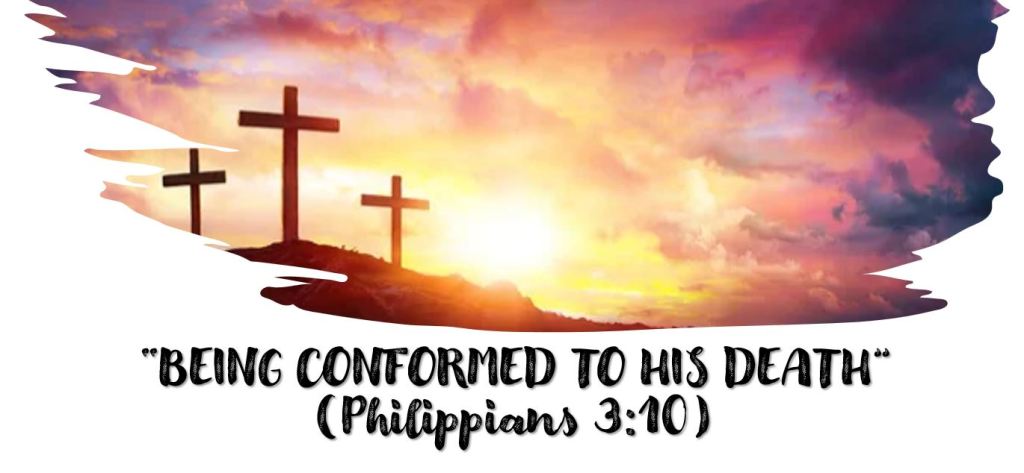 Romans 8:29 tells us that Christians are to be “conformed to the image of His Son” (Jesus) which is a powerful way of saying that we are to be like Jesus. We are to be like Him, follow His example, walk in His footsteps (1 Peter 2:21. 1 John 2:4) in everything we do!What part of the life of Jesus in particular does Philippians 3:19 tell us that we are to conformed to? What does this phrase mean to you? The theme of our class for the next few weeks is “The cross is not just something we are grateful for, it is an _________________________ that we are to follow”.WHAT THE CROSS TEACHES ABOUT LOVEChristians are to love! We are to love our _______________ (Matthew 22:39), our _____________________ (1 Peter 2:17) and even our ____________________ (Matthew 5:44).How do we know what it means to love? 1 John 3:16, 1 John 4:10, John 13:34.What does the cross of Jesus teach us about love? What does John 3:16 say about…Who God loved?The extent of God’s love?The desire of God’s love?If we are going to follow Jesus example….Who should we love?What should be the extent of our love?What is the ultimate desire of our love? Did the people Jesus died for deserve His great gift?Did Jesus have any assurance they would appreciate His great gift? What does Hebrews 12:2 tell us about Jesus attitude as he prepared for the suffering of the cross? How does He describe it in John 12:23-25? How does the grain of wheat illustration apply to you?